UNIVERSITAS YUDHARTA PASURUAN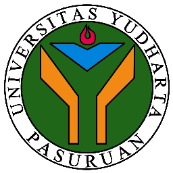 FAKULTAS AGAMA ISLAM		REKAP NILAISEMESTER GENAP - TAHUN AKADEMIK 2022/2023PROGRAM STUDI PENDIDIKAN BAHASA ARAB (A)Nama Dosen: Drs. SYAIFULLAH, M.PdSKS: 3Matakuliah: Metodologi Pembelajaran Bahasa ArabSemester: 4 - ANo.NamaNIMNilai AkhirKehadiran1.ZAHROTUL UMMAH202186020001B+152.KARLINA FITRIANI202186020002B+153.NIKMATUS SOLIHAH202186020003B+154.SABRINA BANOWATI PRABOWO202186020004B+155.DELIA ROSIDATUN NABILA202186020008B+156.MUHIBBATUL ILMIAH202186020022B+157.ASMAUL KHUSNAH202186020024B+15Jumlah MahasiswaJumlah MahasiswaJumlah MahasiswaParaf dosen pengampuParaf dosen pengampuParaf dosen pengampuPasuruan, ____________________Dosen Pengampu,(……………………………………………..)